Lösungsverhalten unter der chemischen LupeBenenne die Stoffe und stelle ihr Lösungsverhalten untereinander mithilfe der Struktur-Kärtchen dar. 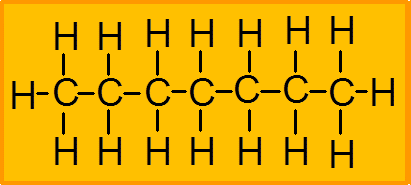 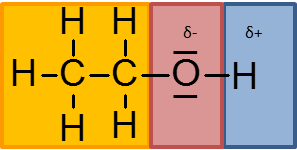 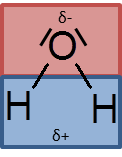 Hilfestellungen:Überlege, wie sich die einzelnen Moleküle im Reinstoff (also bevor sie gemischt wurden) anordnen. Verwende hierzu die Struktur-Kärtchen.Stelle mit Hilfe der Struktur-Kärtchen dar, wie sich die Moleküle der verschiedenen Stoffe in den einzelnen Versuchen anordnen.Mögliche Lösungen: 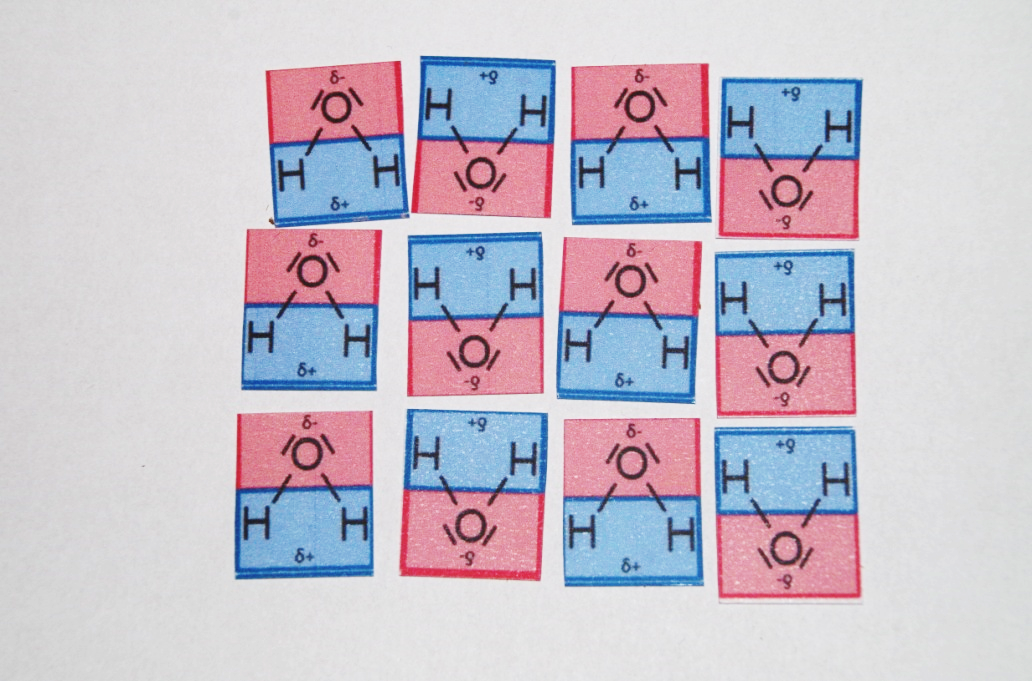 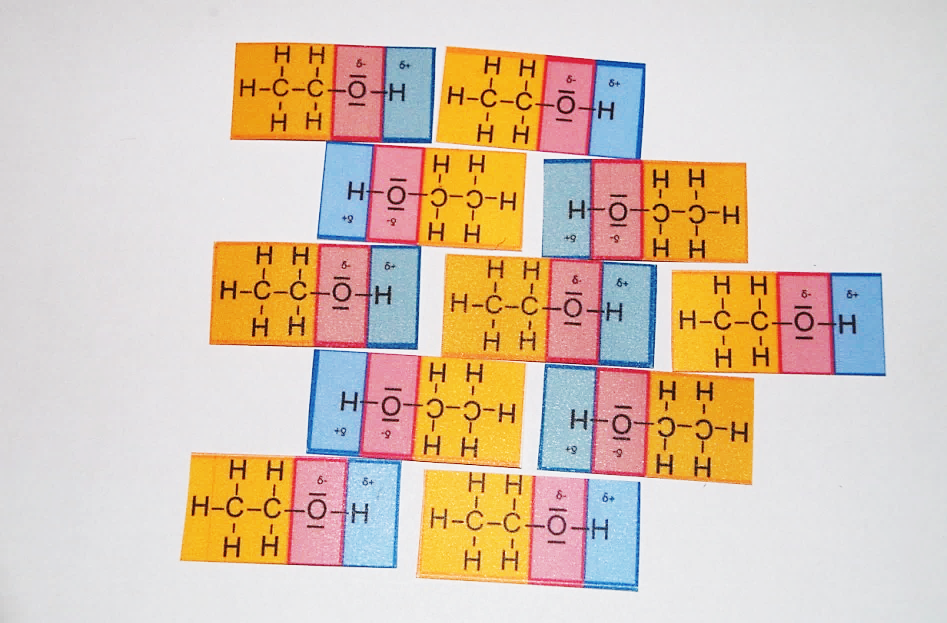 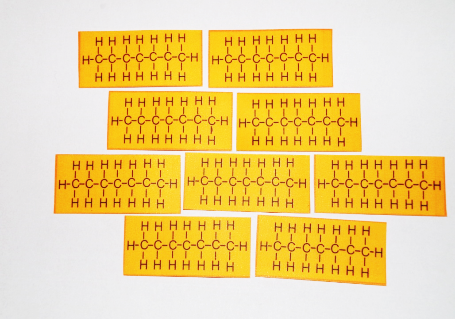 WasserEthanolHeptan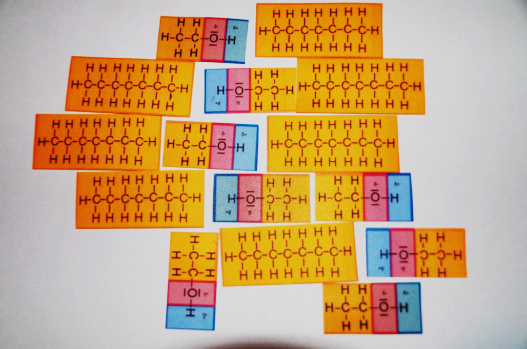 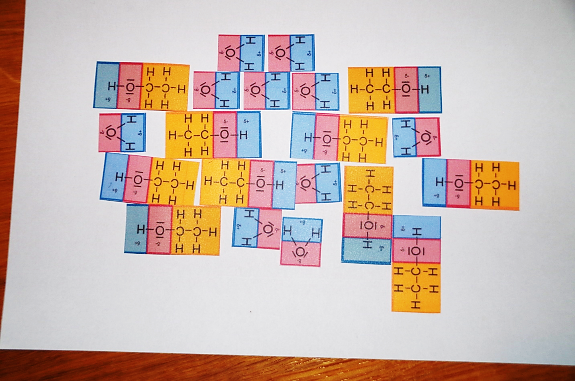 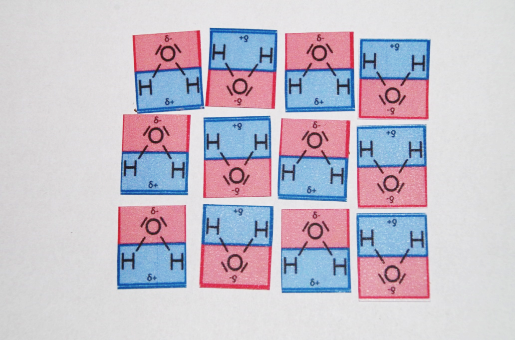 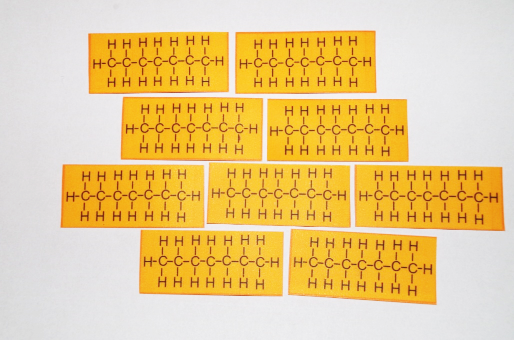 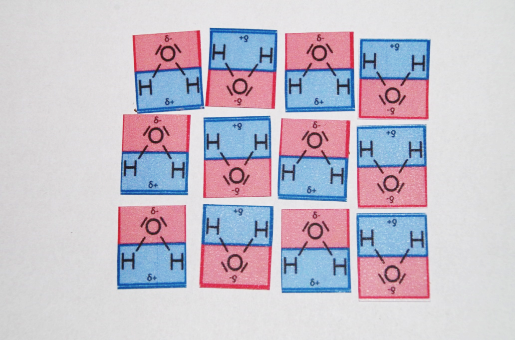 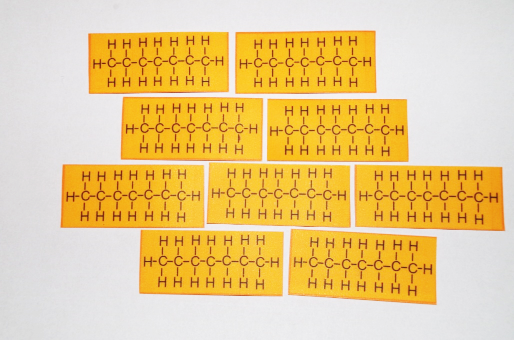 Ethanol und HeptanEthanol und WasserWasser und Heptan